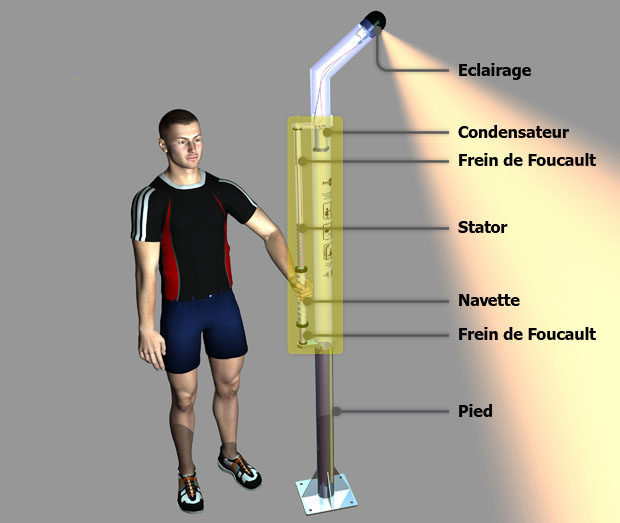 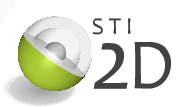 MEI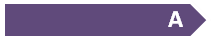 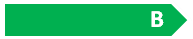 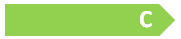 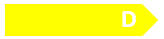 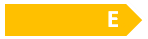 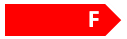 QuestionTechnologique n° 1Comment le développement durable est il pris en compte dans l'éco-conception tout en assurant la compétitivité des produits?